UnitÉ 15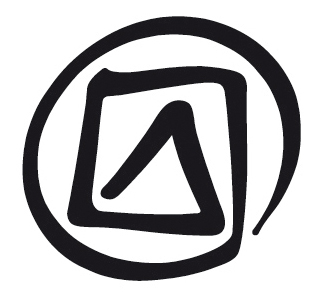 ÉvaluationPlan de coursDurée :45 minutes.Objectif(s) :Évaluer l’atelier de formation.Description :Le facilitateur distribue le formulaire d’évaluation et explique la nécessité de l’anonymat.Séquence proposée :15 minutes : évaluation écrite30 minutes : évaluation orale et discussionDocuments de référence :Imprimé de l’Unité 15Remarque :Le formulaire d’évaluation est un modèle type. Les facilitateurs souhaiteront peut-être le modifier, par exemple en y faisant figurer le lieu et la date de l’atelier, ou en demandant aux personnes invitées de le remplir en indiquant si elles avaient la qualité de participants ou d’observateurs.